一次募集ボランティアガイダンス2023　出展申込書※「４．当日参加者氏名」以外は、当日配布資料に掲載させていただきますのでご了承ください。※ この申込書は、高知県ボランティア・NPOセンターのホームページ（ピッピネット）から　　　　　　　ダウンロード（Word）できます。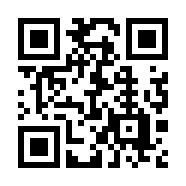 1． 1． 2．2．3．連絡先3．連絡先 住　所〒　　-〒　　-〒　　-〒　　-3．連絡先 TELFAXFAX3．連絡先 E-mail４．当日参加される　　方の氏名４．当日参加される　　方の氏名４．当日参加される　　方の氏名４．当日参加される　　方の氏名５．活動形態５．活動形態□イベントなどのボランティア（単発）　　□資格・技術が必要（　　　　　　　　　　　　　　　　　　　　　　）□どなたでも気軽にできる　　　　　　　　□講座受講が必要□空き時間、都合のいい時から始められる（随時）□その他（　　　　　　　　　　　　　　　　　　　　　　　　　　　）□イベントなどのボランティア（単発）　　□資格・技術が必要（　　　　　　　　　　　　　　　　　　　　　　）□どなたでも気軽にできる　　　　　　　　□講座受講が必要□空き時間、都合のいい時から始められる（随時）□その他（　　　　　　　　　　　　　　　　　　　　　　　　　　　）□イベントなどのボランティア（単発）　　□資格・技術が必要（　　　　　　　　　　　　　　　　　　　　　　）□どなたでも気軽にできる　　　　　　　　□講座受講が必要□空き時間、都合のいい時から始められる（随時）□その他（　　　　　　　　　　　　　　　　　　　　　　　　　　　）□イベントなどのボランティア（単発）　　□資格・技術が必要（　　　　　　　　　　　　　　　　　　　　　　）□どなたでも気軽にできる　　　　　　　　□講座受講が必要□空き時間、都合のいい時から始められる（随時）□その他（　　　　　　　　　　　　　　　　　　　　　　　　　　　）6．活動紹介文（１５０文字程度）6．活動紹介文（１５０文字程度）7．募集したい人 具体的に記入ください。 例えば･･･ ○○が得意な人 ○○の技術がある人 などを簡潔に。7．募集したい人 具体的に記入ください。 例えば･･･ ○○が得意な人 ○○の技術がある人 などを簡潔に。8．その他の募集賛助会員　一口○○円、寄付の受付口座、募集物品など。（あまり欲張らずに簡潔にどうぞ！）8．その他の募集賛助会員　一口○○円、寄付の受付口座、募集物品など。（あまり欲張らずに簡潔にどうぞ！）